Środa 01.12.2021r.Temat tygodnia: Czekamy na Mikołaja.Temat dnia: Liczymy pierniczki i mikołaje.Zabawa ruchowa z elementem równowagi ,,Wirujące płatki śniegu’’ – dziecko naśladuje wirujący płatek śniegu, rozkłada ręce w bok i wiruje w koło w rytm muzyki, gdy muzyka ucichnie (rodzic wyłącza muzykę), dziecko robi przysiad. Powtarzamy kilka razy.https://www.youtube.com/watch?v=Dp3fThjiHYMZabawa dydaktyczna ,,Zgadnij, co to’’. Na kartce rodzic rysuje dowolną rzecz związaną ze Świętym Mikołajem, np. czapkę, worek, prezent, sanie. Zadaniem dziecka jest jak najszybciej zgadnąć co rysuje rodzic. Nauka rymowanki z pokazywaniem. Rodzic recytuje rymowankę i razem z dzieckiem pokazuje kolejne palce. Raz i dwa, raz i dwa, zimo, zimo, nie bądź zła.Trzy i cztery, trzy i cztery, w zimie dobre są spacery.Pięć i sześć, pięć i sześć, głodne ptaki chciały jeść.Siedem osiem, siedem osiem, marzną sarny, marzną łosie.Dziewięć dziesięć, dziewięć dziesięć,Zima bywa czasem sroga, oblodzona leśna droga.Zabawa matematyczna – rodzic prezentuje dziecku obrazki z różną liczbą gwiazdek, Mikołajów, czapek mikołajowych, bałwanów i reniferów. Dziecko liczy i mówi ile jest czego. 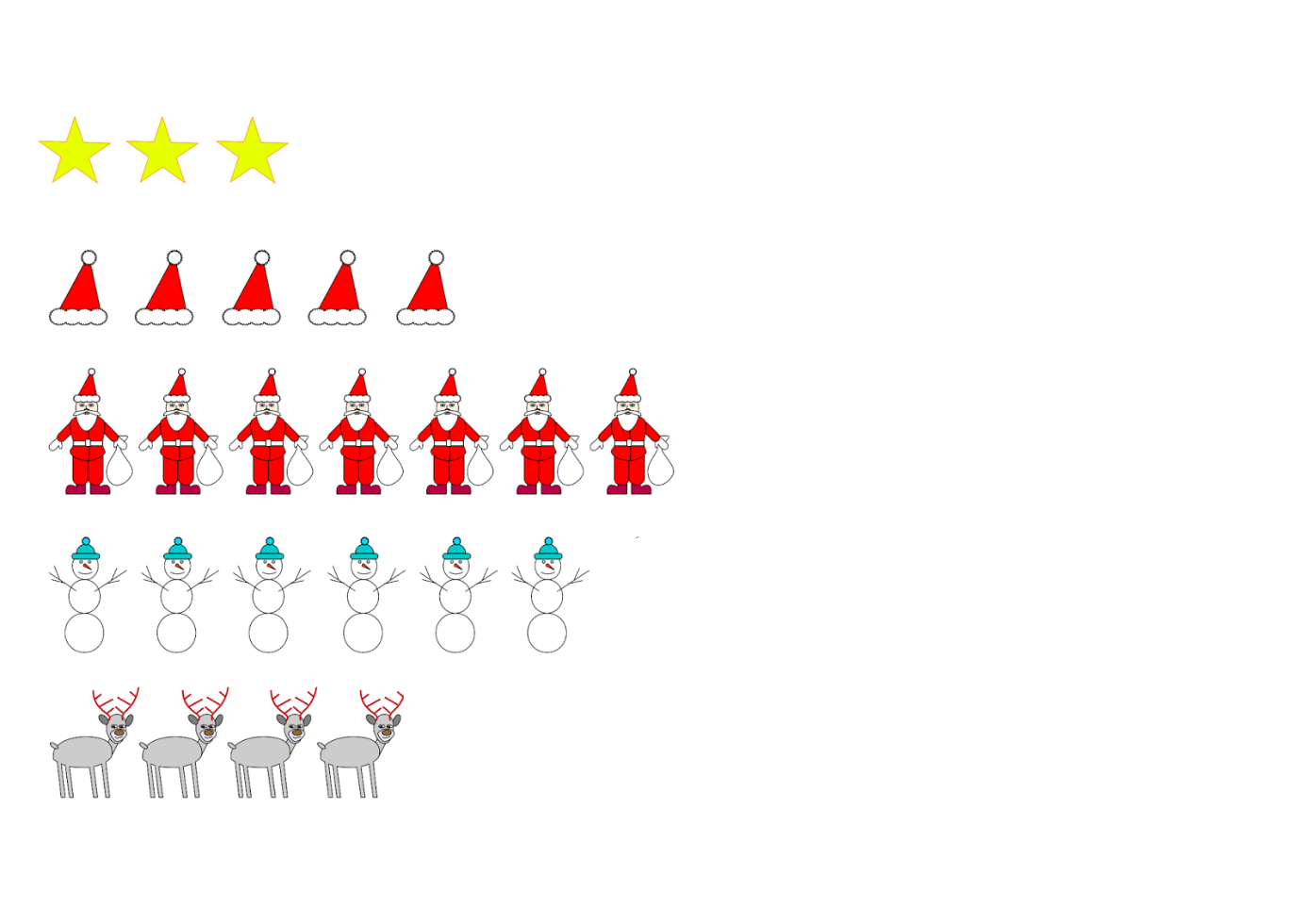 Wysłuchanie piosenki ,,Mikołaj jedzie samochodem’’.https://www.youtube.com/watch?v=Ocs7MswxKskZabawa plastyczna ,,Sanie Świętego Mikołaja’’. Dziecko maluje farbami (ewentualnie kredkami) według własnego pomysłu sanie Świętego Mikołaja. 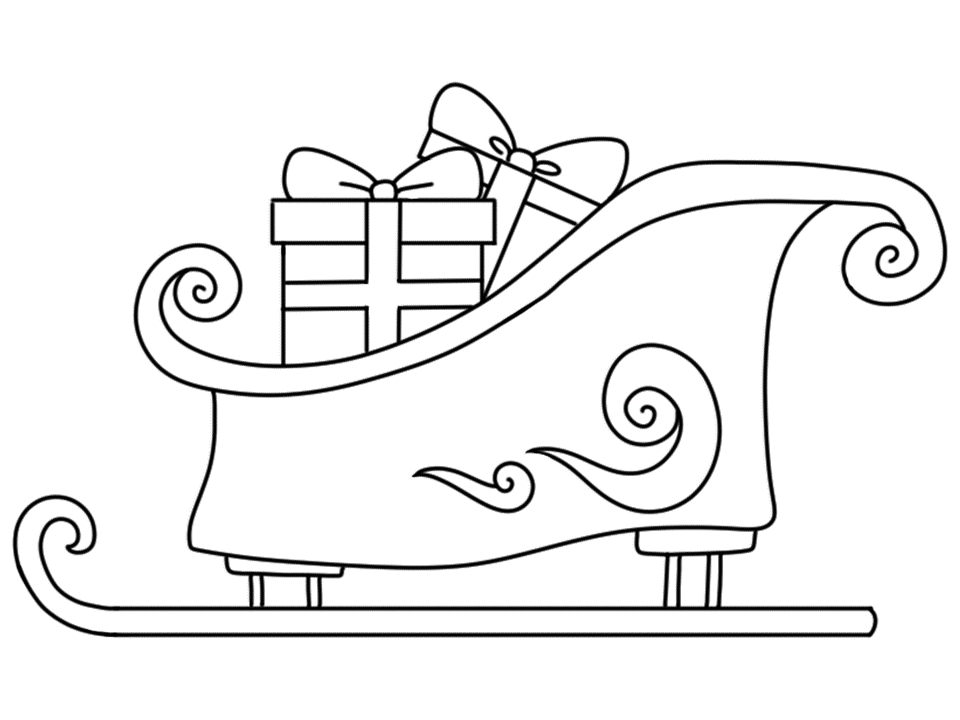 